MINISTERUL APELOR  ŞI PĂDURILOR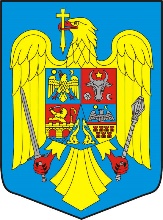 ORDINNr……….. din ………………….2017pentru aprobarea metodologiei privind depășirea posibilității și pentru stabilirea posibilității în amenajamentul viitor, în cazul în care posibilitatea stabilită în amenajamentul în vigoare a fost depășită prin recoltarea produselor accidentale I           Având în vedere Referatul de aprobare nr. ……… din …………….2017  al Direcţiei politici şi strategii în silvicultură, În temeiul prevederilor art. 59 alin. (6), (61) și (62) din Legea nr. 46/2008 – Codul silvic, republicată, cu modificările și completările ulterioare, precum şi ale art. 13 alin. (5) din Hotărârea Guvernului nr. 20/2017 privind organizarea şi funcţionarea Ministerului Apelor şi Pădurilor, cu modificările ulterioareministrul apelor şi pădurilor emite următorul  ORDIN:         Art. 1.- Se aprobă metodologia privind depășirea posibilității, prevăzută în anexa nr. 1la prezentul ordin.        Art. 2. – Se aprobă metodologia pentru stabilirea posibilității în amenajamentul viitor, în cazul în care posibilitatea stabilită în amenajamentul în vigoare a fost depășită prin recoltarea produselor accidentale I prevăzută în anexa nr. 2 la prezentul ordin.         Art. 3. – Anexele nr. 1 și 2 fac parte integrantă din prezentul ordin.Art. 4. – Prezentul ordin se publică în Monitorul Oficial al României, Partea I.MINISTRUAdriana-Doina PANĂAnexa nr. 1Metodologieprivind depășirea posibilitățiiArt. 1. - Prezenta metodologie stabilește documentele și procedurile pentru aprobarea depășirii posibilității pentru o subunitate de gospodărire, în situația în care volumul produselor accidentale I cumulat cu volumul recoltat anterior apariției acestora depășește posibilitatea.Art. 2. - (1) Aprobarea depășirii posibilității în condițiile  art. 1 alin. (1) lit. a) se realizează prin decizie a conducătorului structurii teritoriale a autorității publice centrale care răspunde de silvicultură.(2) Conducătorul structurii teritoriale a autorității publice centrale care răspunde de silvicultură emite decizia de aprobare  a depășirii posibilității, dacă ocolul silvic care solicită aprobarea depune o documentație completă, care cuprinde:a) memoriul justificativ prin care este/sunt prezentat/prezentați factorul/factorii biotic/biotici sau abiotic/abiotici care a/au afectat arboretele;b) informațiile tehnice, potrivit anexei, care face parte integrantă din prezenta metodologie;c) dovada raportării prin Sistemul integrat de raportare al situațiilor de urgență, numai  dacă produsele accidentale I au apărut ca urmare a incendiilor și/sau a doborâtorilor și rupturilor de vânt și /sau zăpadăd) fotografii relevante privitoare la afectare.(3) Documentele prevăzute la alin. (1) se întocmesc de către ocolul silvic care asigură administrarea sau serviciile silvice.(4) Informațiile tehnice prevăzute la alin. (2) lit. b) se certifică sub semnătură de către:a) expertul care asigură controlul tehnic pentru lucrările de amenajare a pădurilor din cadrul unității specializate atestate pentru lucrări de amenajare a pădurilor care a întocmit amenajamentul silvic; în cazul în care această unitate nu mai funcționează, poate participa un expert dintr-o altă unitate autorizată;b) șeful ocolului silvic care asigură administrarea sau serviciile silvice;c) reprezentantul unității/entității din cadrul administratorului, pentru fondul forestier proprietate publică a statului, după caz.(5) Conducătorul structurii teritoriale a autorității publice centrale care răspunde de silvicultură, în a cărei rază teritorială sunt constituite partizile de produse accidentale pentru care au fost întocmite actele de punere în valoare, emite decizia de aprobare a depășirii posibilității, prevăzută la alin. (1), dacă sunt îndeplinite cumulativ următoarele condiții:a) documentația depusă este completă și corespunzătoare;b) un reprezentant al structurii teritoriale a autorității publice centrale care răspunde de silvicultură a constatat, prin control în teren realizat la minimum 10% din numărul de acte de punere în valoare întocmite dar nu mai puțin de un act de punere în valoare, că întocmirea acestora s-a realizat în condiții legale. Dacă prin control se constată că la întocmirea oricărui act de punere în valoare din eșantionul controlat nu au fost respectate normele tehnice, controlul se va extinde la totalitatea actelor de punere în valoare depuse. În această situație vor fi emise deciziile de aprobare numai pentru actele de punere în valoare care au fost întocmite cu respectarea normelor tehnice și al căror volum cumulat depășesc posibilitatea.Art. 3. - (1) În termen de 5 zile lucrătoare de la aprobare, structura teritorială de specialitate a autorității publice centrale care răspunde de silvicultură transmite Comisiei tehnice de avizare pentru silvicultură decizia de aprobare a depășirii posibilității, împreună cu informațiile tehnice prevăzute la alin. (2) lit. b).  (2) În baza documentelor prevăzute la alin.(1), Comisia tehnică de avizare pentru silvicultură decide aprobarea/respingerea elaborării unui nou amenajament silvic. Anexa nr. 2Metodologiepentru stabilirea posibilității în amenajamentul viitor, în cazul în care posibilitatea stabilită în amenajamentul în vigoare a fost depășită prin recoltarea produselor accidentale IArt. 1. - (1) Posibilitatea în actualul amenajament poate fi depăsită doar pe seama produselor accidentale I și doar in subunitătile în care se reglementează procesul de producție, cu exceptia SUP G în care, produsele accidentale I nu se precomptează.(2) Produsele accidentale II nu se precomptează și ca atare cuantumul lor nu e luat în considerare la depășirea posibilitătii.Art. 2. – (1) Precomptarea este acțiunea de înlocuire a volumului de lemn prevăzut a fi recoltat din arboretele incluse în planurile decenale de recoltare a produselor principale cu volume rezultate din exploatarea masei lemnoase din arboretele afectate integral de factori biotici și/sau abiotici destabilizatori ori din arborete cu vârste mai mari de ½ din varsta exploatabilitatii tehnice, afectate partial de factori biotici și/sau abiotici destabilizatori.(2) În situatia în care se depășeste posibilitatea în actualul amenajament, se iau  în considerare următoarele elemente pentu stabilirea posibilității în viitorul amenajament:a) în cazul produselor accidentale I provenite din arboretele afectate integral de factori biotici și/sau abiotici destabilizatori: ua-urile afectate, suprafata afectata (ha)-Sacc1int si volumul recoltat (mc)-Vacc1int;b) în cazul produselor accidentale I provenite din arborete cu vârste mai mari de ½ din vârsta exploatabilității tehnice, afectate partial de factori biotici și/sau abiotici destabilizatori: ua-urile afectate, suprafața arboretelor afectate (ha)- (Sacc1part1.....Sacc1partn), vârsta arboretelor afectate (ani)- (TAacc1part1.....TAacc1partn), cresterea curentă a arboretelor afectate (mc/an/ha)- (Cacc1part1.....Cacc1partn), vârsta exploatabilitătii arboretelor afectate (ani)- (TEacc1part1.....TEacc1partn), volumul afectat pe fiecare arboret (mc)- (Vacc1part1,.....Vacc1partn);Art. 3. – Analiza vizează următoarele situații:Situații specifice metodelor de  amenajare bazate pe normalizare a fondului de productie prin normalizarea structurii (pentru SUP A, B, C, D, V):a) Metoda cresterii indicatoare;b) Metoda claselor de vârstă.    (2)  Situații specifice metodelor de amenajare bazate pe repartiție (pentru SUP Q, X, Z, Y, W) - Metoda parchetatiei    (3)  Situații specifice metodelor de amenajare bazate pe afectatii (pentru SUP J) -Metoda afectatiilor revocabile    Situații specifice metodelor de  amenajare bazate pe normalizare a fondului de productie prin normalizarea structurii (pentru SUP A, B, C, D, V):Metoda cresterii indicatoareI.1. - Influența volumului echivalent de masă lemnoasă provenit din arborete afectate integral de factori biotici și/sau abiotici destabilizatori recoltat peste posibilitate prin amenajamentul actual, în calculul posibilitatii de produse principale in viitorul amenajament       Art. 4.-  În amenajamentul viitor volumul afectat integral de factori biotici și/sau abiotici destabilizatori recoltat peste posibilitate prin actualul amenajament, conform normelor de amenajare a pădurilor, va fi încadrat în urgența I, a cărui recoltare se impune cu prioritate în primul deceniu si va fi luat in calcul in VD si anume in VD1, adică volum ce trebuie recoltat integral in primii 10 ani, inclusiv cresterea pe 5 ani. I.2.   Influența volumului echivalent de masă lemnoasă provenit din arborete cu vârste mai mari de ½ din vârsta exploatabilitatii tehnice, afectate partial de factori biotici și/sau abiotici destabilizatori recoltat peste posibilitate prin amenajamentul actual, în calculul posibilitatii de produse principale in viitorul amenajament      Art. 5.-  Volumele recoltate că depășire de posibilitate din arboretele afectate parțial de factori biotici și/sau abiotici destabilizatori, vor fi adăugate la volumele existente în Lista privind calculul indicatorului de posibilitate, denumită în continuare listă, prin procedeul cresterii indicatoare, obtinută prin programul informatic necesar elaborării amenajamentelor silvice, astfel:Arboretele afectate ce indeplinesc conditia: TA+10> TE, volumul de masă lemnoasă afectat al acestor arborete plus cresterea productiei principale a arboretelor, aferentă volumului afectat, pe jumătatea intervalului de timp considerat,  va fi insumat cu volumele existente în listă, pentru VD1, VD2, VD3,….VDn , functie de tratamentele de aplicat si de perioadele de regenerare adoptate;  cu valorile obtinute se va calcula VD- volumul de masă lemnoasă care ar putea fi recoltată în primul deceniu;Arborete afectate ce indeplinesc conditia: TA+20> TE, volumul de masă lemnoasă afectat al acestor arborete plus cresterea productiei principale a arboretelor, aferentă volumului afectat, pe jumătatea intervalului de timp considerat, va fi insumat cu volumele existente în listă, pentru VE1, VE2, VE3, functie de tratamentele de aplicat si de perioadele de regenerare adoptate; cu valorile obtinute se va calcula VE- volumul de masă lemnoasă care ar putea fi recoltată în primii 20 ani; Arborete afectate ce indeplinesc conditia: TA+40> TE, volumul de masă lemnoasă afectat al acestor arborete plus cresterea productiei principale a arboretelor, aferentă volumului afectat, pe jumătatea intervalului de timp considerat, va fi insumat cu volumul existent în listă, pentru VF - volumul de masă lemnoasă care ar putea fi recoltată în primii 40 ani;Arborete afectate ce indeplinesc conditia: TA+60> TE, volumul de masă lemnoasă afectat al acestor arborete plus cresterea productiei principale a arboretelor, aferentă volumului afectat, pe jumătatea intervalului de timp considerat, va fi insumat cu volumul existent în listă, pentru VG - volumul de masă lemnoasă care ar putea fi recoltată în primii 60 ani;I.3. - Calculul indicatorului de posibilitate după cresterea indicatoare cu luarea în considerare a influenței volumelor de masă lemnoasă aferente arboretelor afectate ce au depășit posibilitatea Art. 6. - Pe baza datelor obținute prin includerea volumelor recoltate ca depăsire a posibilitătii în listă se calculează indicatorul de posibilitate.II.  Metoda claselor de varstaII.1 - Influenta volumului echivalent de masa lemnoasa provenit din arborete afectate integral de factori biotici și/sau abiotici destabilizatori recoltat prin amenajamentul actual, în calculul posibilitatii in viitorul amenajament       Art. 7. - În amenajamentul viitor, volumul afectat integral de factori biotici și/sau abiotici destabilizatori recoltat peste posibilitate prin actualul amenajament, conform normelor de amenajare a padurilor, va fi încadrat în urgența I, a cărui recoltare se impune cu prioritate in primul deceniu si va fi luat in calcul la constituirea suprafetelor periodice in rând prin incadrearea atât a suprafetei cât si a volumului în SP I,  adică volum ce trebuie recoltat integral in primii 10 ani, inclusiv cresterea pe 5 ani. II.2.-  Influenta volumului echivalent de masă lemnoasă provenit din arborete cu vârste mai mari de ½ decât vârsta exploatabilitatii tehnice, afectate partial de factori biotici și/sau abiotici destabilizatori recoltat prin amenajamentul actual, în calculul posibilitatii de produse principale in viitorul amenajament         Art. 8. - (1) Volumele recoltate ca depășire de posibilitate din arboretele afectate parțial de factori biotici și/sau abiotici destabilizatori, și care influențează modul de calcul al indicatorului de posibilitate după clase de vârstă, sunt cele care provin din arborete care îndeplinesc condiția: TA+10> TE.(2) Volumul de masă lemnoasă afectat al acestor arborete -TA+10> TE-, plus creșterea producției principale a arboretelor, aferentă volumului afectat, pe jumătatea intervalului de timp considerat,  va fi încadrat în SP I, inclusiv cu suprafata aferenta afectarii, pe urgente de regenerare, funcție de tratamentele de aplicat și de perioadele de regenerare adoptate.  II.3 - Calculul indicatorului de posibilitate după metoda claselor de vârstă cu luarea in considerare a influentei volumelor de masă lemnoasă aferente arboretelor afectate ce au depăsit posibilitatea            Art. 9. -  Pe baza datelor obtinute prin includerea volumelor recoltate ca depăsire a posibilității precizate la art. 7 și art. 8, se face calculul indicatorului de posibilitate, cu respectarea fazelor aferente metodei claselor de vârstă, precizate în Norma tehnică de amenajarea pădurilor.II.4- Adoptarea mărimii posibilității pentru subunitătile de codru regulat (SUP A, B, C, D, V)         Art. 10.- Indicatorii de posibilitate calculați prin cele două metode, în conformitate cu precizările anterioare, vor fi luați in considerare la adoptarea mărimii posibilității.  Adoptarea mărimii posibilității se va face in conformitate cu prevederile Normelor tehnice de amenajarea padurilor. II.5. - Stabilirea  posibilității în noul amenajament pentru subunitătile de codru regulat (SUP A, B, C, D, V)Art. 11. - În noul amenajament, posibilitatea se stabilește ca diferentă între posibilitatea adoptată în conditiile prezentei metodologii și marimea depăsirii posibilitatii în precedentul amenajament.    	 III. -  Situații specifice metodelor de amenajare bazate pe repartitie (pentru SUP Q, X, Z, Y, W)      Metoda parchetatieiIII.1- Influența volumului echivalent de masă lemnoasă provenit din arborete afectate integral de factori biotici și/sau abiotici destabilizatori, recoltat prin amenajamentul actual, în calculul posibilitatii de produse principale în viitorul amenajament       Art. 12. - În amenajamentul viitor volumul afectat integral de factori biotici și/sau abiotici destabilizatori recoltat prin actualul amenajament, conform normelor de amenajare a padurilor, va fi încadrat în urgenta I, a cărui recoltare se impune cu prioritate în primul deceniu și va fi luat în calcul la repartizarea pe deceniile ciclului, prin încadrarea atât a suprafetei cât și a volumului în deceniul I,  adică volum ce trebuie recoltat integral în primii 10 ani, inclusiv creșterea pe 5 ani, sau, după caz, în primii 5 ani, inclusiv creșterea pe 2,5 ani. III.2. - Influenta volumului echivalent de masa lemnoasa provenit din arborete cu vârste mai mari de ½ decât vârsta exploatabilitatii tehnice, afectate parțial de factori biotici și/sau abiotici destabilizatori recoltat prin amenajamentul actual, în calculul posibilității în viitorul amenajament        Art. 13. -  (1) Volumele recoltate ca depasire de posibilitate din arboretele afectate partial de factori biotici și/sau abiotici destabilizatori, si care influentează modul de calcul al indicatorului de posibilitate prin metoda parchetatiei, sunt cele care provin din arborete care îndeplinesc conditia: TA+10> TE, pentru amenajamentele cu valabilitate 10 ani si TA+5> TE, pentru amenajamentele cu valabilitate 5 ani.        (2) Volumul de masă lemnoasă afectat al acestor arborete -TA+10> TE si/sau TA+5> TE-, plus creșterea producției principale a arboretelor, aferentă volumului afectat, pe jumătatea intervalului de timp considerat, va fi luat in considerare la calculul posibilitătii numai dacă arboretele respective vor fi repartizate în deceniul I al ciclului, pe baza analizei structurii fondului de productie pe clase de vârstă si clase de productie, în raport cu vârsta si urgenta de regenerare.  III.3. - Calculul indicatorului de posibilitate prin metoda parchetatiei, cu luarea in considerare a influentei volumelor de masă lemnoasă aferente arboretelor afectate ce au depăsit posibilitatea de produse principale          Art. 14. -  Pe baza datelor obtinute prin includerea volumelor recoltate ca depăsire a posibilitătii de produse principale precizate la pct. 2.1.1 si 2.1.2 si prin repartizarea arboretelor pe deceniile ciclului, se face calculul indicatorului de posibilitate pe suprafată si apoi pe volum, cu respectarea regulilor precizate in Norma tehnică de amenajarea pădurilor.III.4 - Adoptarea mărimii posibilității pentru subunitătile SUP Q, X, Z, Y, W, aferente metodelor de amenajare bazate pe repartitie        Art. 15. -  Indicatorul de posibilitate calculat în conformitate cu precizările anterioare, va fi luat în considerare la adoptarea mărimii posibilității. Adoptarea mărimii posibilității se va face în conformitate cu prevederile Normelor tehnice de amenajarea pădurilor.IV.1-Stabilirea  posibilității în noul amenajament pentru subunitătile SUP Q, X, Z, Y, W, aferente metodelor de amenajare bazate pe repartitie       Art. 16. -  În noul amenajament, pentru stabilirea posibilitatea decenale pe suprafată se face analiza mărimii suprafetei arboretelor incadrate in deceniul I din actualul amenajament cu cea incadrată in deceniul I din amenajamentul precedent urmărindu-se normalizarea structurii pe clase de vârstă a arboretelor, astfel:dacă suprafata deceniului I  din amenajamentul precedent (Sd1preced) plus suprafata arboretelor afectate din care a fost recoltată masa lemnoasă ca depăsire de posibilitate prin amenajamentul precedent (Sacc1preced) este mai mică decat cea a deceniului normal (Sdn), influenta depăsirii de posibilitate în amenajamnetul precedent nu se reflectă în stabilirea indicatorului de posibilitate pe suprafată, in actualul amenajament; stabilirea posibilitătii in actualul amenajament se face in conditii normale urmărind, în spiritul metodei, echilibrarea suprafetelor pe deceniile ciclului, fără ca prin aceasta să se producă sacrificii de exploatabilitate, în minus sau plus, prea mari;  dacă suprafata deceniului I  din amenajamentul precedent (Sd1preced) plus suprafata arboretelor afectate din care a fost recoltată masa lemnoasă ca depăsire de posibilitate prin amenajamentul precedent (Sacc1preced) este mai mare decat cea a deceniului normal (Sdn): (Sd1preced+ Sacc1preced > Sdn ) si  suprafata din deceniul I al actualului amenajament (Sd1actual) este si ea mai mică decat deceniul normal (Sdn):     (Sd1actual < Sdn), atunci se continuă analiza cu următoarele date:dacă Sd1preced + Sd1actual > 2 Sdn, atunci Sd1actual = Sdn – Sdepasire2dn, in care Sdepasire2dn = Sd1preced + Sd1actual -2 Sdn,ii) dacă Sd1preced + Sd1actual < 2 Sdn, atunci stabilirea posibilitătii in actualul amenajament se face in conditii normale urmărind, în spiritul metodei, echilibrarea suprafetelor pe deceniile ciclului, fără ca prin aceasta să se producă sacrificii de exploatabilitate, în minus sau plus, prea mari;  dacă suprafata deceniului I  din amenajamentul precedent (Sd1preced) plus suprafata arboretelor afectate din care a fost recoltată masa lemnoasă ca depăsire de posibilitate prin amenajamentul precedent (Sacc1preced) este mai mare decat cea a deceniului normal (Sdn): (Sd1preced+ Sacc1preced > Sdn ) si  suprafata din deceniul I al actualului amenajament (Sd1actual) este mai mare decat deceniul normal (Sdn):     (Sd1actual > Sdn), atunci Sd1actual = Sdn - Sdepasiredn ,in care Sdepasiredn = Sd1preced - SdnArt. 17. - (1) Abaterile de la precizările anterioare privind stabilirea posibilitătii decenale pe suprafată vor fi justificate în raport cu imperativul normalizării fondului de productie si al asigurării productiei de lemn, cu starea arboretelor, in concordantă cu exigentele silviculturale si functionale. Posibilitatea pe volum rezultă din însumarea volumelor arboretelor incluse în suprafata deceniului I, după ce s-a adaugat cresterile în volum pe jumătatea deceniului.    Art. 18. - Pentru situatiile în care amenajamentele silvice se elaborează pe o perioadă de 5 ani, analiza se face la nivel de cincinal.  V. Situații specifice metodelor de amenajare bazate pe afectatii (pentru SUP J):        Metoda afectatiilor revocabile (procedeul suprafetelor revocabile)V.1- Influenta volumului echivalent de masa lemnoasa provenit din arborete afectate integral de factori biotici si abiotici recoltat prin amenajamentul actual, în calculul posibilitatii de produse principale in viitorul amenajament       Art. 19. - În amenajamentul viitor volumul afectat integral de factori biotici si abiotici recoltat prin actualul amenajament, conform normelor de amenajare a padurilor, va fi incadrat in urgenta I, a cărui recoltare se impune cu prioritate in primul deceniu si va fi luat in calcul la constituirea suprafetei periodice, prin incadrarea atât a suprafetei cât si a volumului în SP I,  adică volum ce trebuie recoltat integral in primii 10 ani, inclusiv creșterea pe 5 ani. V.2- Influenta volumului echivalent de masa lemnoasa provenit din arborete cu varste mai mari de ½ din varsta exploatabilitatii tehnice, afectate partial de factori biotici si abiotici recoltat prin amenajamentul actual, în calculul posibilitatii de produse principale in viitorul amenajament        Art. 20. – (1) Volumele recoltate ca depasire de posibilitate din arboretele afectate partial de factori biotici si abiotici, si care influentează modul de calcul al indicatorului de posibilitate prin procedeul suprafetei revocabile, sunt cele care provin din arborete care îndeplinesc conditia: TA+10> TE.        (2) Volumul de masă lemnoasă afectat al acestor arborete -TA+10> TE-, plus cresterea productiei principale a arboretelor, aferentă volumului afectat, pe jumătatea intervalului de timp considerat, va fi incadrat in SP I ,inclusiv cu suprafata aferentă afectării, pe urgențe de regenerare, funcție de tratamentele de aplicat și de perioadele de regenerare adoptate.  V.3 - Calculul indicatorului de posibilitate prin procedeul suprafetei periodice revocabile, cu luarea in considerare a influentei volumelor de masă lemnoasă aferente arboretelor afectate ce au depăsit posibilitatea de produse principale            Art. 21. - Pe baza datelor obtinute prin includerea volumelor recoltate ca depăsire a posibilitătii precizate la art. 20, se face calculul indicatorului de posibilitate, cu respectarea fazelor aferente procedeului suprafetelor revocabile, precizate în Norma tehnică de amenajarea pădurilor.3.2. Adoptarea mărimii posibilității pentru subunitătile de codru cvasigrădinărit (SUP J)              Art. 22. -  Indicatorul de posibilitate calculat in conformitate cu precizările de la art. 21, va fi luat în considerare la adoptarea mărimii posibilității. Adoptarea mărimii posibilității se va face in conformitate cu prevederile Normelor tehnice de amenajarea padurilor.3.3. Stabilirea  posibilității în noul amenajament pentru subunitătile de codru cvasigrădinărit (SUP J)          Art. 23. -   In noul amenajament, posibilitatea decenală se stabileste ca diferentă între posibilitatea decenală adoptata în conditiile prezentei metodologii si marimea depăsirii posibilitatii decenale în precedentul amenajament.                                                                                              Anexa                                                                                                            la Metodologie                                                                                                Aprobat,                                                                                                conducătorul structurii teritoriale de specialitate                                                                                               al autorității publice centrale care răspunde de                                                                                                                                    silviculturăInformații tehnice* posibilitatea recalculată pentru unități de producție la care suprafața s-a diminuat(ca urmare a retrocedărilor, a vănzărilor pentru părți din proprietate, etc) prin diminuarea acesteia cu volumul prevăzut a se recolta din arboretele incluse în planurile decenale de recoltare, amplasate în suprafețele care cu care s-a diminuat Șef ocol silvic               Reprezentant             Expert CTAP                   Reprezentant al structurii teritoriale de                                                                                                                     specialitate  al autorității publice                                     Unitate/entitate                                                       centrale care răspunde de silvicultură                                                           Unitatea de producție/de bazăUnitatea de producție/de bazăSubunitatea  de gospodărirePosibilitateala data întrării în vigoare a amenajamentu-lui  silvic-mc/perioada de aplicarePosibilitatea*momentul solicitării  -mc/ perioada de aplicareVolumul recoltat de la intrarea în vigoare a amenajamentului silvicVolumul recoltat de la intrarea în vigoare a amenajamentului silvicVolumul produselor accidentale I la momentul aprobării depășirii posibilității  -mc-Volumul produselor accidentale I   cu care se depășește posibilitatea-mc-Unitatea de producție/de bazăUnitatea de producție/de bazăSubunitatea  de gospodărirePosibilitateala data întrării în vigoare a amenajamentu-lui  silvic-mc/perioada de aplicarePosibilitatea*momentul solicitării  -mc/ perioada de aplicareTotal-mc-din care produse accidentale I-mc-Volumul produselor accidentale I la momentul aprobării depășirii posibilității  -mc-Volumul produselor accidentale I   cu care se depășește posibilitatea-mc-Nr.DenumireSubunitatea  de gospodărirePosibilitateala data întrării în vigoare a amenajamentu-lui  silvic-mc/perioada de aplicarePosibilitatea*momentul solicitării  -mc/ perioada de aplicareTotal-mc-din care produse accidentale I-mc-Volumul produselor accidentale I la momentul aprobării depășirii posibilității  -mc-Volumul produselor accidentale I   cu care se depășește posibilitatea-mc-123456789